INDICAÇÃO Nº 7376/2017Sugere ao Poder Executivo Municipal que proceda com o conserto de afundamento de solo na Avenida Mogi Guaçu defronte ao nº 975, no bairro Jardim das Laranjeiras. Excelentíssimo Senhor Prefeito Municipal, Nos termos do Art. 108 do Regimento Interno desta Casa de Leis, dirijo-me a Vossa Excelência que proceda com o conserto de afundamento de solo na Avenida Mogi Guaçu defronte ao nº 975, no bairro Jardim das Laranjeiras, em nosso Município.Justificativa:Conforme solicitação de munícipes e em visita realizada “in loco”, pôde constatar o estado do asfalto, fato este que prejudica as condições de tráfego e potencializa a ocorrência de acidentes, bem como o surgimento de danos nos veículos automotores que por esta via diariamente trafegam.                  Plenário “Dr. Tancredo Neves”, em 19 de Setembro de 2.017.FELIPE SANCHES-Vereador -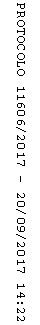 